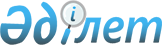 О внесении изменения и дополнений в решение маслихата района Шал акына от 31 марта 2010 года N 24/3 "Об оказании социальной помощи отдельным категориям граждан района Шал акына"
					
			Утративший силу
			
			
		
					Решение маслихата района Шал акына Северо-Казахстанской области от 21 декабря 2011 года N 44/5. Зарегистрировано Департаментом юстиции Северо-Казахстанской области 18 января 2012 года N 13-14-145. Утратило силу решением маслихата района Шал акына Северо-Казахстанской области от 19 марта 2014 года N 26/8

      Сноска. Утратило силу решением маслихата района Шал акына Северо-Казахстанской области от 19.03.2014 N 26/8      В соответствии с подпунктом 4) пункта 1 статьи 56 Бюджетного кодекса Республики Казахстан от 4 декабря 2008 года № 95-IV, со статьей 21 Закона Республики Казахстан от 24 марта 1998 года № 213 «О нормативных правовых актах», подпунктом 15) пункта 1 статьи 6 Закона Республики Казахстан от 23 января 2001 года № 148 «О местном государственном управлении и самоуправлении в Республики Казахстан» маслихат района Шал акына РЕШИЛ:



      1. Внести в решение XXIV сессии маслихата района Шал акына от 31 марта 2010 года № 24/3 «Об оказании социальной помощи отдельным категориям граждан района Шал акына»(зарегистрировано в Реестре государственной регистрации 26 апреля 2010 года № 13-14-100, опубликовано в газетах «Парыз» от 30 апреля 2010 года № 18, «Новатор» от 30 апреля 2010 года № 19), следующее изменение и дополнения:

      в пункте 1

      подпункт 2) изложить в новой редакции:

      «2) участникам и инвалидам Великой отечественной войны ежемесячно на посещение бань, и парикмахерских в размере 1 месячного расчетного показателя»:

      дополнить подпунктами 7), 8), 9), 10), 11) следующего содержания

      «7) врачам и выпускникам высших медицинских учебных заведений, прибывающих на постоянную работу в город Сергеевка, единовременную выплату врачам в размере 200 000 тенге, среднему медицинскому персоналу в размере 50 000 тенге»;

      «8) студентам обучающихся в высших и средних специальных учебных заведениях из семей, получающих адресную социальную помощь, единовременную выплату в размере 70 месячных расчетных показателей ежегодно, в сентябре месяце»;

      «9) компенсация стоимости питания детям из семей, получающих адресную социальную помощь, посещающих государственные дошкольные образовательные учреждения, ежемесячно, исходя из расчета стоимости питания в месяц на 1 ребенка»;

      «10) детям-инвалидам к Международному Дню защиты детей, ежегодно, к 1 июня, единовременную помощь в размере 2 месячных расчетных показателей»;

      «11) инвалидам 1, 2, 3, группы ко Международному Дню инвалидов, ежегодно, к 3 декабря, единовременную помощь в размере 1 месячного расчетного показателя»;



      2. Настоящее решение вводится в действие по истечении десяти календарных дней со дня первого официального опубликования.      Председатель XLIV сессии                   Секретарь

      районного маслихата                        районного маслихата

      И.Меркер                                   Н. Дятлов      «СОГЛАСОВАНО»      Начальник ГУ «Отдела занятости и 

      социальных программ района Шал акына»      Т.Оразалин
					© 2012. РГП на ПХВ «Институт законодательства и правовой информации Республики Казахстан» Министерства юстиции Республики Казахстан
				